Česká republika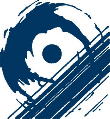 ÚŘAD PRŮMYSLOVÉHO VLASTNICTVÍAntonína Čermáka 2a, 160 68 Praha 6 – BubenečZadávací dokumentace
k veřejné zakázce malého rozsahu:„Poskytování komplexních služeb v oblasti bezpečnosti
a ochrany zdraví při práci a požární ochrany, č. ZMR-137“Předmět veřejné zakázky a základní informaceZadavatel touto dokumentací upřesňuje podmínky, které musí splňovat nabídka podaná uchazečem na výše uvedenou veřejnou zakázku (dále také jen „VZ“).Předmětem této veřejné zakázky je provádění pravidelných kontrolních a revizních činností v oblasti požární a bezpečnostní prevence v budovách zadavatele – Úřadu průmyslového vlastnictví (dále
jen „Úřad“ či „zadavatel“), které jsou podrobně rozepsány v příloze č. 1 této Zadávací
dokumentace – Cenová kalkulace, přičemž součástí požadovaného plnění je taktéž zajištění činností odborně způsobilé osoby v oblasti požární ochrany a prevence rizik BOZP, které jsou uvedeny
v příloze č. 2 Zadávací dokumentace – Popis prací.Veškeré požadované plnění musí být prováděno v souladu s platnou legislativou a přesně podle
níže specifikovaných požadavků, které jsou pro vybraného dodavatele zcela závazné.Bližší specifikace plnění:V budovách zadavatele na adrese uvedené v čl. 2. této Zadávací dokumentace pod písm. a) jsou nainstalovány technické prostředky v následující konfiguraci:Elektronická požární signalizace zapojená do ústředny ZETLER Expert umístěná v recepci Úřadu, která je pod nepřetržitým 24-hodinovým dozorem ostrahy objektu;Elektronický systém zabezpečení budov s ústřednou typu Galaxy 500, která je rovněž umístěna v recepci objektu a pod nepřetržitým dohledem;Poplachový zabezpečovací a tísňový systém s komunikačním modulem zajišťujícím telefonní hlášku vybraným pracovníkům Úřadu obsluhovaný ústřednou PC 585;Budovy jsou vybaveny 15 kusy požárního vodovodu včetně příslušenství;Budovy jsou vybaveny 44 kusy požárních ucpávek;Budovy jsou osazeny ručními hasicími přístroji v členění: CO2 – 5/6 Kg (10 ks), CO2 – 1,5/2 Kg (7 ks), práškové – 6 Kg (56 ks);Rozvody VZT v budově jsou osazeny požárními klapkami v členění: mechanické (12 ks), servopohon (3 ks);Na sále výpočetní techniky je nainstalován samo zhášecí systém, typ GHZ KD – 200 s hasícím prostředkem FM-200 s řídící ústřednou Sekurition SFP 512/E.V budovách zadavatele na adrese uvedené v čl. 2. Zadávací dokumentace pod písm. b) se nachází následující zabezpečovací technika:Elektronická zabezpečovací technika s integrovanými čidly EPS a s ústřednou napojenou
na PCO, zároveň disponující komunikačním modulem pro okamžité telefonní spojení s vybranými pracovníky Úřadu, kteří mají odpovědnost za provoz budovy;Na sále výpočetní techniky je nainstalován samo zhášecí systém, typ EUROSAFE FM – 200 s řídící ústřednou Sigma XT;Budovy jsou osazeny ručními hasicími přístroji v členění: CO2 – 5/6 Kg (4 ks), práškové
– 6 Kg (24 ks).V budově zadavatele na adrese uvedené v čl. 2. Zadávací dokumentace pod písm. c) se nacházejí tyto technické prostředky:Elektronické zabezpečovací zařízení Paradox E55 napojené na PCO;Budova je osazena ručními hasicími přístroji v členění: práškové – 6 Kg (10 ks).Předložená nabídka musí pokrývat veškeré činnosti (tj. činnost odborně způsobilé osoby
a revize, resp. kontroly provozuschopnosti a provozní a tlakové zkoušky ve smyslu platné ČSN) uvedené v přílohách č. 1 a 2 této Zadávací dokumentace. Předložení variantních řešení nabídky zadavatel nepřipouští.Cílem zadávacího postupu k této VZ je uzavření smlouvy na dobu neurčitou s jedním vybraným účastníkem zadávacího postupu (v textu uváděn jako „účastník“ nebo také „uchazeč“ či „dodavatel“ anebo „poskytovatel“).Doba a místo plněníPlnění bude realizováno od 1. 1. 2020 na dobu neurčitou. Místem plnění jsou budovy zadavatele
na těchto adresách:Antonína Čermáka 1057/2a, 160 68 Praha 6 – Bubeneč,Ujkovice 66, 294 04 Ujkovice, Dolní Bousov, okres Mladá Boleslav,Kytlice 66, 407 45 Kytlice, okres Děčín.Požadavky na prokázání kvalifikaceUchazeč prokáže kvalifikaci v následujícím rozsahu:Předloží doklady (tj. osvědčení / oprávnění / certifikáty) prokazující způsobilost
k provádění kontrolních a revizních činností, které jsou předmětem plnění této veřejné zakázky, a to konkrétně:doklad o odborné způsobilosti osoby v požární ochraně,doklad o odborné způsobilosti osoby v prevenci rizik BOZP,doklad opravňující držitele k činnosti: revize a zkoušky vyhrazených plynových zařízení vydávané Technickou inspekcí České republiky (dále jen „TIČR“),doklad opravňující držitele k činnosti: periodické zkoušky nádob na plyny vydávané TIČR.Doloží seznam významných služeb realizovaných v posledních 3 letech s uvedením jejich rozsahu a doby poskytnutí s tím, že významnou službou se pro tyto účely rozumí služba obdobného charakteru (kontrolní a revizní činnost) v hodnotě minimálně 150 000,00 Kč bez DPH. Uchazeč musí doložit formou čestného prohlášení minimálně tři realizované
zakázky obdobného charakteru, včetně uvedení zadavatele těchto referenčních zakázek.Obchodní podmínkyZadavatel stanovuje obchodní podmínky formou Závazného návrhu smlouvy, který tvoří
přílohu č. 4 této Zadávací dokumentace. Uchazeč je povinen tento návrh řádně doplnit
o požadované údaje (barevně označená pole: Závazný návrh smlouvy na stranách č. 1, 2, 4 a 8;
příloha č. 3 smlouvy – Manuál pro dodavatele na stranách č. 3 a 7), přičemž jiné části smlouvy
není oprávněn jakkoli upravovat. Podáním nabídky, jejíž součástí musí být řádně vyplněný návrh smlouvy včetně příloh, pak uchazeč stvrzuje, že akceptuje obchodní podmínky tak, jak jsou
ve smlouvě a jejích přílohách uvedeny.Přijetí nabídky (tj. návrhu na uzavření smlouvy) s dodatkem nebo odchylkou ve smyslu § 1740
odst. 3 zákona č. 89/2012 Sb., občanský zákoník, zadavatel vylučuje. Zadavatel není plátcem DPH podle zákona č. 235/2004 Sb., o dani z přidané hodnoty, ve znění pozdějších předpisů.Způsob zpracování nabídkové ceny a další platební podmínkyDodavatel je povinen stanovit celkovou nabídkovou cenu za veškeré plnění (v ročním vyjádření,
konkrétně viz následující přílohy), a to absolutní částkou v českých korunách v členění bez DPH
a s DPH, která bude uvedena jak v Závazném návrhu smlouvy (příloha č. 4), tak v řádně vyplněném Krycím listu nabídky (příloha č. 3), a stejně tak i v Cenové kalkulaci (příloha č. 1), ve které pak bude celková nabídková cena podrobně rozepsána podle jednotlivých dílčích plnění prováděných
vždy za období jednoho kalendářního roku.Nabídková cena musí obsahovat veškeré náklady dodavatele nutné k realizaci předmětu veřejné zakázky vymezeného v této Zadávací dokumentaci.Nabídková cena může být změněna pouze z důvodu změny zákona č. 235/2004 Sb., o dani z přidané hodnoty, ve znění pozdějších předpisů. V takovém případě bude cena včetně DPH částečně
či úplně snížena nebo zvýšena přesně podle účinnosti příslušné změny výše uvedeného zákona.Splatnost faktur za realizaci předmětu této veřejné zakázky je minimálně 21 dní od data jejich doručení zadavateli.Termín a způsob podání nabídkyNabídka musí být vyhotovena písemně v českém jazyce,Nabídka musí být doručena elektronicky prostřednictvím Národního elektronického nástroje (dále jen „NEN“) na adrese: http://nen.nipez.cz, ve lhůtě pro podání nabídek, tj. nejpozději
do 16. 12. 2019 do 10:00 hod.Povinné náležitosti nabídkyNabídka na předmětnou veřejnou zakázku malého rozsahu bude přijata pouze tehdy, budou-li splněny následující podmínky:uchazeč doloží kvalifikaci formou kopií dokladů prokazujících požadovanou odbornou způsobilost a formou Čestného prohlášení k seznamu významných služeb dle čl. 3,nabídka bude obsahovat uchazečem vyplněný Závazný návrh smlouvy včetně všech příloh (příloha č. 4) dle čl. 4,nabídka bude obsahovat vyplněný Krycí list nabídky (příloha č. 3) dle čl. 5,nabídka bude obsahovat vyplněnou Cenovou kalkulaci (příloha č. 1) dle čl. 5,nabídka bude podána způsobem a ve lhůtě pro podání nabídky dle čl. 6,uchazeč se zúčastní prohlídek místa plnění dle čl. 9.Kritéria a způsob hodnocení nabídekNabídky budou hodnoceny na základě jejich ekonomické výhodnosti. Hodnotícím kritériem
je nejnižší celková nabídková cena v Kč bez DPH zpracovaná podle čl. 5. Zadavatel provede
nejprve hodnocení nabídek a až následně posouzení splnění podmínek účasti u vybraného dodavatele.V rámci hodnocení bude konečné pořadí nabídek určeno na základě porovnání celkových nabídkových cen bez DPH z nabídek jednotlivých uchazečů. Zadavatel seřadí tyto hodnoty
vzestupně od nejnižší po nejvyšší, přičemž nejlépe bude hodnocena nabídka s nejnižší celkovou nabídkovou cenou. V případě shodných celkových nabídkových cen dvou a více nabídek bude
o výsledném pořadí nabídek rozhodovat datum a čas jejich podání (tj. lepší umístění bude mít
nabídka s dřívějším datem a časem podání).Zadavatel provede hodnocení nabídek a výběr dodavatele mimo NEN, přičemž v uvedeném systému pouze následně zaeviduje výsledek tohoto zadávacího postupu.Prohlídka místa plněníOsobní účast pověřeného zástupce uchazeče o tuto veřejnou zakázku na prohlídce místa plnění,
a to ve všech objektech na níže uvedených adresách, je jednou z podmínek pro přijetí nabídky. Prohlídka místa plnění bude probíhat v jednotlivých budovách zadavatele a v uvedených termínech dle následujícího rozvržení:na adrese: Ujkovice 66, 294 04 Ujkovice, Dolní Bousov	dne 9. 12. 2019 od 10:00 hodin, *na adrese: Kytlice 66, 407 45 Kytlice	dne 9. 12. 2019 od 13:00 hodin, **na adrese: Antonína Čermáka 1057/2a, Praha 6	dne 10. 12. 2019 od 10:00 hodin. ****	Kontaktní osobou pro prohlídku místa plnění na uvedené adrese je pan XXXXXXXXXX, oddělení technických služeb, tel.: XXXXXXXXXX, mobil: XXXXXXXXXX, e-mail: XXXXXXXXX.**	Kontaktní osobou pro prohlídku místa plnění na této adrese je pan XXXXXXXXXX, vedoucí oddělení technických služeb, tel.: XXXXXXXXXX, mobil: XXXXXXXXXX, e-mail: XXXXXXXXXX.***	Kontaktními osobami pro prohlídku místa plnění na uvedené adrese jsou oba pracovníci technických služeb označení výše.Ostatní informace a práva zadavateleKompletní Zadávací dokumentace k této veřejné zakázce malého rozsahu je uveřejněna na profilu zadavatele v NEN, na adrese https://nen.nipez.cz/profil/UPV, prostřednictvím kterého budou také uchazeči informováni o veškerých změnách v tomto zadávacím postupu.Zadávací postup k předmětné VZ bude realizován v souladu se zákonem č. 134/2016, o zadávání veřejných zakázek, ve znění pozdějších předpisů (dále jen „ZZVZ“), a jeho prováděcími předpisy
a taktéž v souladu s podmínkami stanovenými Provozním řádem NEN, resp. Pravidly NEN.Účastník podáním své nabídky dává souhlas s tím, aby zadavatel uveřejnil na profilu zadavatele v NEN informace o jeho nabídce v rozsahu dle ZZVZ.Zadavatel si vyhrazuje právo:na změnu, doplnění či upřesnění zadávacích podmínek kdykoli během trvání lhůty pro podání nabídek,vyžádat si případné doplnění či objasnění nabídky uchazeče,na zrušení zadávacího postupu k této veřejné zakázce malého rozsahu kdykoli do doby před uzavřením smlouvy, a to vždy s uvedením důvodu pro zrušení.Zadavatel pro tento zadávací postup nestanovuje zadávací lhůtu a nevyžaduje poskytnutí jistoty.Vysvětlení Zadávací dokumentaceDodatečné dotazy k Zadávací dokumentaci je možné zaslat zadavateli nejpozději do 10. 12. 2019,
a to pouze písemnou formou prostřednictvím NEN.Zadavatel následně uveřejní požadované vysvětlení Zadávací dokumentace, včetně znění žádosti
(bez identifikace tazatele), prostřednictvím NEN, a to nejpozději 3. pracovní den ode dne doručení žádosti o vysvětlení Zadávací dokumentace, byla-li tato žádost doručena včas.V Praze dne 4. 12. 2019Za zadavatele:Ing. Luděk Churáčekředitel ekonomického odboruPřílohy:Cenová kalkulacePopis pracíKrycí list nabídkyZávazný návrh smlouvy včetně příloh